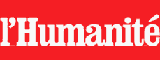 3 avril 2017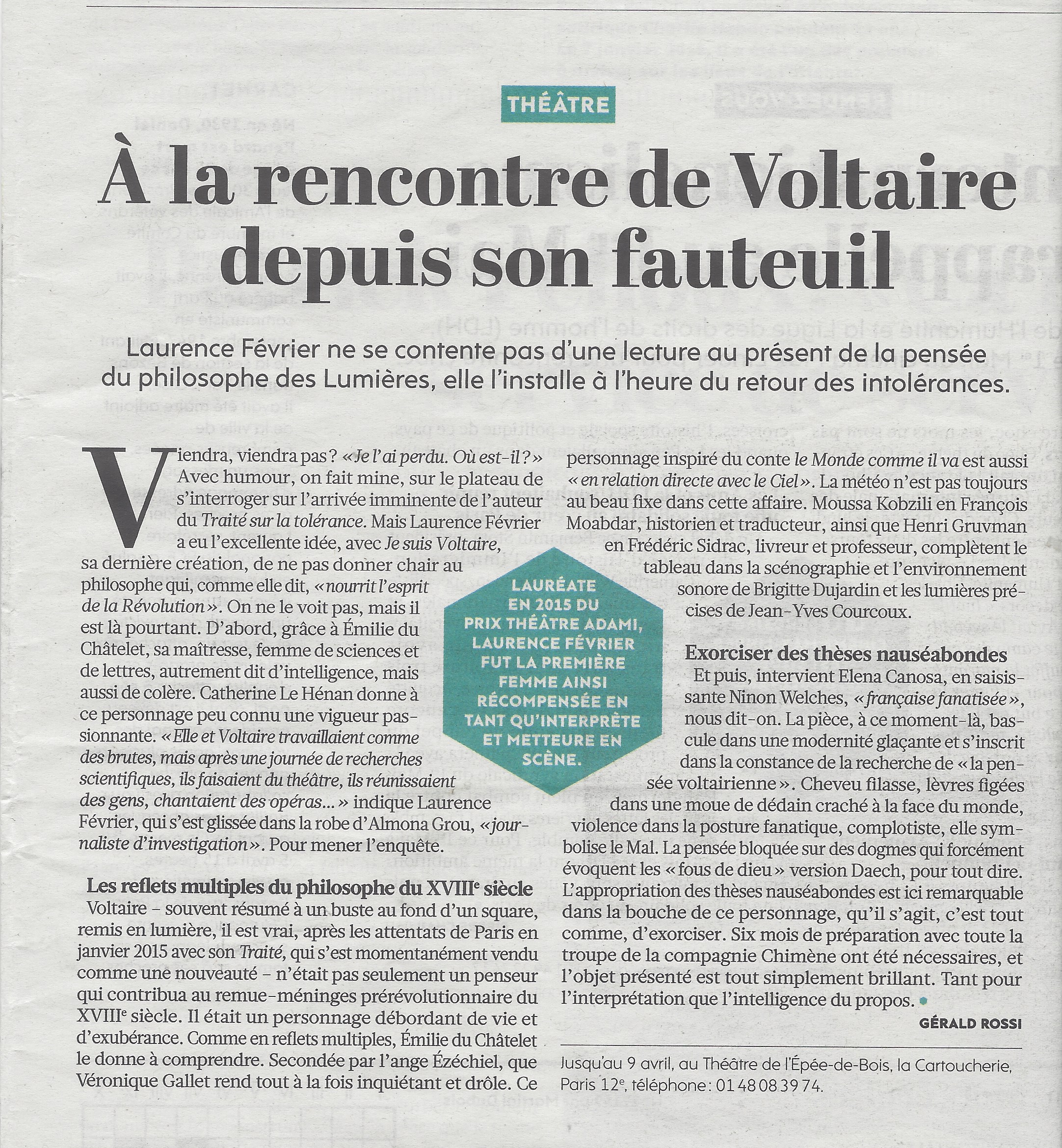 